Nº__________ Nome____________________________________________ Avaliação:_______________INTRODUÇÃO AO SENSOR DE TEMPERATURAAnalise por favor a datasheet do sensor de temperatura LM35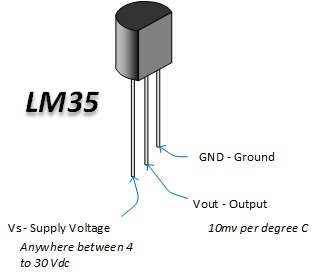 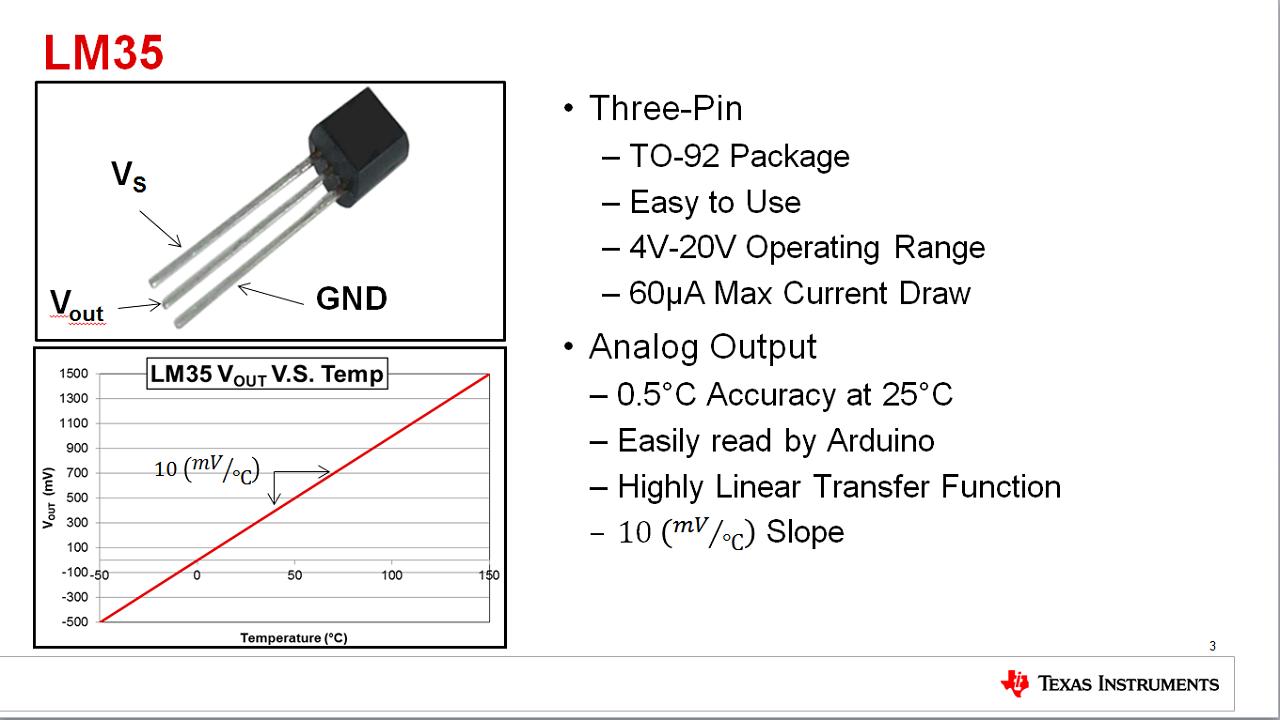 Verifique a leitura do sensor de temperatura na porta analógica A0. Siga procedimento idêntico conforme a ficha de trabalho #2 (potenciómetro) com as necessárias alterações de programação.Efetue os procedimentos para que a leitura da temperatura seja mostrada no PC (e telemóvel se estiver a usar comunicações BT)Descreva esses procedimentos (esquema do circuito, cálculos aplicados ao código e eventuais outras anotações):Desenhe o esquema completo do circuito usado:Que cálculo efectuou e aplicou à programação para que o sensor apresente a conversão analógica digital correta com a temperatura real?Outras anotações que considere importantes(Fotografar p.f. as páginas da ficha e submeter em conjunto com o código desenvolvido)  Bom TrabalhoCurso:Técnico de Eletrónica, Automação e ComputadoresTécnico de Eletrónica, Automação e Computadores3º ANO2021/20222021/2022Disciplina:SISTEMAS DIGITAISSISTEMAS DIGITAISMódulo:6073 – Microcontroladores (Aplicações) 6073 – Microcontroladores (Aplicações) Professor:António TorresData: 09 / 12 / 2021Data: 09 / 12 / 2021